1. Sökande2. Fartyg3. Fiskeinriktning4. Anknytning till svensk fiskenäring Minst hälften av inkomsten från fisket kommer från landningar i svensk hamn Minst hälften av fiskeresorna utgår från svensk hamn Minst hälften av besättningen är bosatt i Sverige Företaget har fast driftställe i Sverige5. Inkomstuppgifter – Uppge fiskeverksamhetens omfattning de tre senaste åren 6. Övriga uppgifter				7. Underskrift (Sökanden eller behörig firmatecknare om sökanden är en juridisk person)Härmed intygas på heder och samvete att de uppgifter som lämnats i ansökan och bilagor är riktiga.8. Fartygsägarnas underskrift (behörig firmatecknare)Så här fyller du i ansökan om förlängning av fiskelicensSökanden (punkt 1)Under denna punkt ska du fylla i dina person- och kontaktuppgifter. Sökanden kan vara en fysisk person eller en juridisk person, d.v.s. ett handelsbolag eller ett aktiebolag. Om sökanden är en juridisk person är det viktigt att uppgift om kontaktperson fylls i. Det är endast fartygets nuvarande fiskelicensinnehavare som kan ansöka om förlängning av fiskelicensen.Fartyg (punkt 2)Fyll i uppgifter om fartyget och vilket datum din nuvarande licens upphör att gälla.Fiskeinriktning (punkt 3)Under denna punkt fyller du i de fiskeredskap du oftast använder dig av. Använder du dig av fler än två redskap fyller du i de två vanligast förekommande.Anknytning till svensk fiskenäring (punkt 4)Kryssa i de alternativ som stämmer överens med din fiskeverksamhet. Du kan välja mer än ett alternativ.Inkomstuppgifter (punkt 5)Med infiskning menas den ersättning du har fått för fartygets rapporterade fångst, innan skatter och avdrag för kostnader. Övriga uppgifter (punkt 6)Om du inte har kunnat fiska p. g. a. sjukdom eller föräldraledighet ska läkarintyg eller underlag från Försäkringskassan bifogas ansökan. Vid t.ex. motorhaveri ska underlag som styrker detta skickas med. Om du har mer än ett fartyg och rapporterar fångst enbart på ett av dessa, förklarar du under denna punkt varför. Beskriv även hur du använder fartyget du inte rapporterat fångst på i din fiskeverksamhet.Underskrift (punkt 7)Under denna punkt ska du skriva under ansökan. Genom att underteckna ansökan intygar du att de lämnade uppgifterna är korrekta. Tänk på att en firmatecknare måste underteckna ansökan om sökanden är en juridisk person. Ett utdrag från Bolagsverket eller likvärdigt underlag ska bifogas om sökanden är en juridisk person. Utdraget/Underlaget får inte vara äldre än en månad från det att ansökan inkommer till Havs- och vattenmyndigheten.Fartygsägarnas underskrift (punkt 8)Om fiskelicensinnehavaren inte är ägare till fartyget ska de som äger fartyget skriva under ansökan.Information om hur dina personuppgifter behandlasPersonuppgiftsansvarig: HaV är personuppgiftsansvarig för de personuppgifter som du lämnar i denna blankett. Dataskyddsombud: Har du frågor om hur HaV behandlar dina personuppgifter, kontakta dataskyddsombudet på HaV dataskyddsombud@havochvatten.seÄndamål för behandling: De personuppgifter som du har lämnat ovan behövs för att HaV ska kunna besluta i frågan om fiskelicens.Laglig grund: Den lagliga grunden för behandlingen av dina personuppgifter är att de behövs i HaV:s myndighetsutövning, i enlighet med bestämmelserna i fiskelagen (1993:787), Havs- och vattenmyndighetens föreskrifter (HVMFS 2014:19) om licens och tillstånd för yrkesmässigt fiske i havet samt artikel 6.1 e i dataskyddsförordningen.Mottagare internt: Internt på HaV är det Tillståndsenheten som behandlar dina personuppgifter. Mottagare externt: Uppgifterna delas med länsstyrelsen, Jordbruksverket, producentorganisationers ombud och EU-kommissionen. De uppgifter som du lämnar till myndigheten blir allmänna handlingar enligt offentlighetsprincipen. Detta innebär att uppgifterna kan komma att lämnas ut till den som begär det, om uppgifterna inte omfattas av sekretess enligt offentlighets- och sekretesslagen.Överföring av personuppgifter utanför EU: Sådan överföring sker inte.Lagringstid: Ansökan och beslut om fiskelicens arkiveras för all framtid.Andra ändamål för behandlingen: De uppgifter du lämnar i denna blankett sparas även i HaV:s handläggningssystem. Uppgifterna kan därför komma att behandlas också i syfte att göra dataanalyser och rapporter samt möjliggöra användningen av HaV:s e-tjänster. Sådan ytterligare behandling sker inom ramen för HaV:s fiskeförvaltning och är därför förenlig med det ursprugliga ändamålet enligt ovan. I HaV:s fiskeförvaltning ingår krav på uppgiftslämnande från olika aktörer inom fisket. Registrerade förstahandsmottagare behöver i sina avräkningsnotor och deklarationer om övertagande lämna uppgift om vem som är operatör för det fartyg som anges i handlingarna. I den e-tjänst för självregistrering av handlingarna som HaV tillhandahåller för registrerade fångsmottagare används licensuppgifter för att koppla rätt licensinnehavare - i egenskap av fartygsoperatör - till det fartyg som anges.Dina rättigheterDu har i vissa fall rätt att invända mot HaV:s behandling av dina personuppgifter. Rätten att invända gäller när HaV behandlar personuppgifter för att utföra en uppgift av allmänt intresse, som ett led i HaV:s myndighetsutövning eller efter en intresseavvägning. Om du invänder mot HaV:s behandling av dina personuppgifter, måste HaV besluta om behandlingen ska fortsätta eller upphöra. HaV får fortsätta att behandla uppgifterna bara om HaV kan visa att det finns tvingande berättigade skäl till att uppgifterna måste behandlas, som väger tyngre än dina intressen. Behandlingen får också fortsätta om det krävs för att HaV ska kunna fastställa eller försvara ett rättsligt anspråk.Du hittar mer information om dina rättigheter när HaV behandlar dina personuppgifter på https://www.havochvatten.se/sa-behandlar-hav-dina-personuppgifter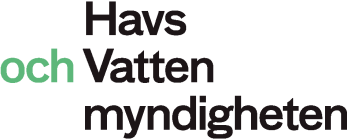 Box 11 930, 404 39 GöteborgTfn: 010-698 60 00  • Fax: 010-698 61 11havochvatten@havochvatten.se • www.havochvatten.seBox 11 930, 404 39 GöteborgTfn: 010-698 60 00  • Fax: 010-698 61 11havochvatten@havochvatten.se • www.havochvatten.seAnsökan om förlängning av fiskelicensOm du vill ansöka om någon form av förändring i fiskelicensen använder du istället blanketten Ansökan om fiskelicens på grund av förändring.Fyll i blanketten via din dator eller texta tydligt.Underteckna blanketten och skicka in den.Skickas till:Havs- och vattenmyndighetenBox 11 930 404 39 GöteborgSkickas till:Havs- och vattenmyndighetenBox 11 930 404 39 GöteborgNamnNamnPersonnummer/OrganisationsnummerPersonnummer/OrganisationsnummerPersonnummer/OrganisationsnummerAdressPostnummerPostnummerOrtOrtTelefon (även riktnummer)Telefon mobil (privat)Telefon mobil (privat)Telefon mobil (privat)Telefon mobil (fartyg)E-postKontaktperson om sökande är en juridisk personKontaktperson om sökande är en juridisk personKontaktperson om sökande är en juridisk personKontaktperson om sökande är en juridisk personNamnNuvarande licens upphör att gälla, datumDistriktsbeteckningSignalRedskapRedskapArt1. 2. ÅrÅrÅrInfiskning (kr)Sälskadeersättning (kr)Förklara hur du använder fartyget i ditt fiske vid låg eller ingen fångstredovisning på fartyget, se punkt 6 ”så här fyller du i ansökan om förlängning av fiskelicens”DatumNamnteckningNamnförtydligandeDatumNamnteckningNamnförtydligandeDatumNamnteckningNamnförtydligandeDatumNamnteckningNamnförtydligande